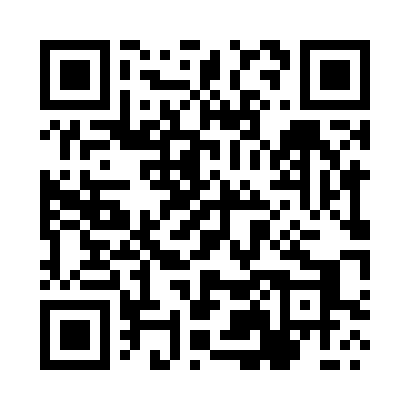 Prayer times for Rzedzow, PolandWed 1 May 2024 - Fri 31 May 2024High Latitude Method: Angle Based RulePrayer Calculation Method: Muslim World LeagueAsar Calculation Method: HanafiPrayer times provided by https://www.salahtimes.comDateDayFajrSunriseDhuhrAsrMaghribIsha1Wed2:565:2112:445:518:0910:232Thu2:535:1912:445:528:1010:263Fri2:505:1712:445:538:1210:294Sat2:465:1612:445:548:1410:325Sun2:435:1412:445:558:1510:356Mon2:395:1212:445:568:1710:387Tue2:365:1012:445:578:1810:418Wed2:325:0912:445:578:2010:449Thu2:295:0712:445:588:2110:4710Fri2:295:0612:445:598:2310:5011Sat2:285:0412:446:008:2410:5212Sun2:275:0212:446:018:2610:5213Mon2:275:0112:446:028:2710:5314Tue2:264:5912:446:038:2910:5315Wed2:264:5812:446:048:3010:5416Thu2:254:5712:446:058:3210:5517Fri2:254:5512:446:058:3310:5518Sat2:244:5412:446:068:3410:5619Sun2:244:5312:446:078:3610:5720Mon2:234:5112:446:088:3710:5721Tue2:234:5012:446:098:3910:5822Wed2:224:4912:446:098:4010:5823Thu2:224:4812:446:108:4110:5924Fri2:214:4712:446:118:4211:0025Sat2:214:4612:446:128:4411:0026Sun2:214:4512:456:128:4511:0127Mon2:204:4412:456:138:4611:0128Tue2:204:4312:456:148:4711:0229Wed2:204:4212:456:148:4811:0330Thu2:204:4112:456:158:5011:0331Fri2:194:4012:456:168:5111:04